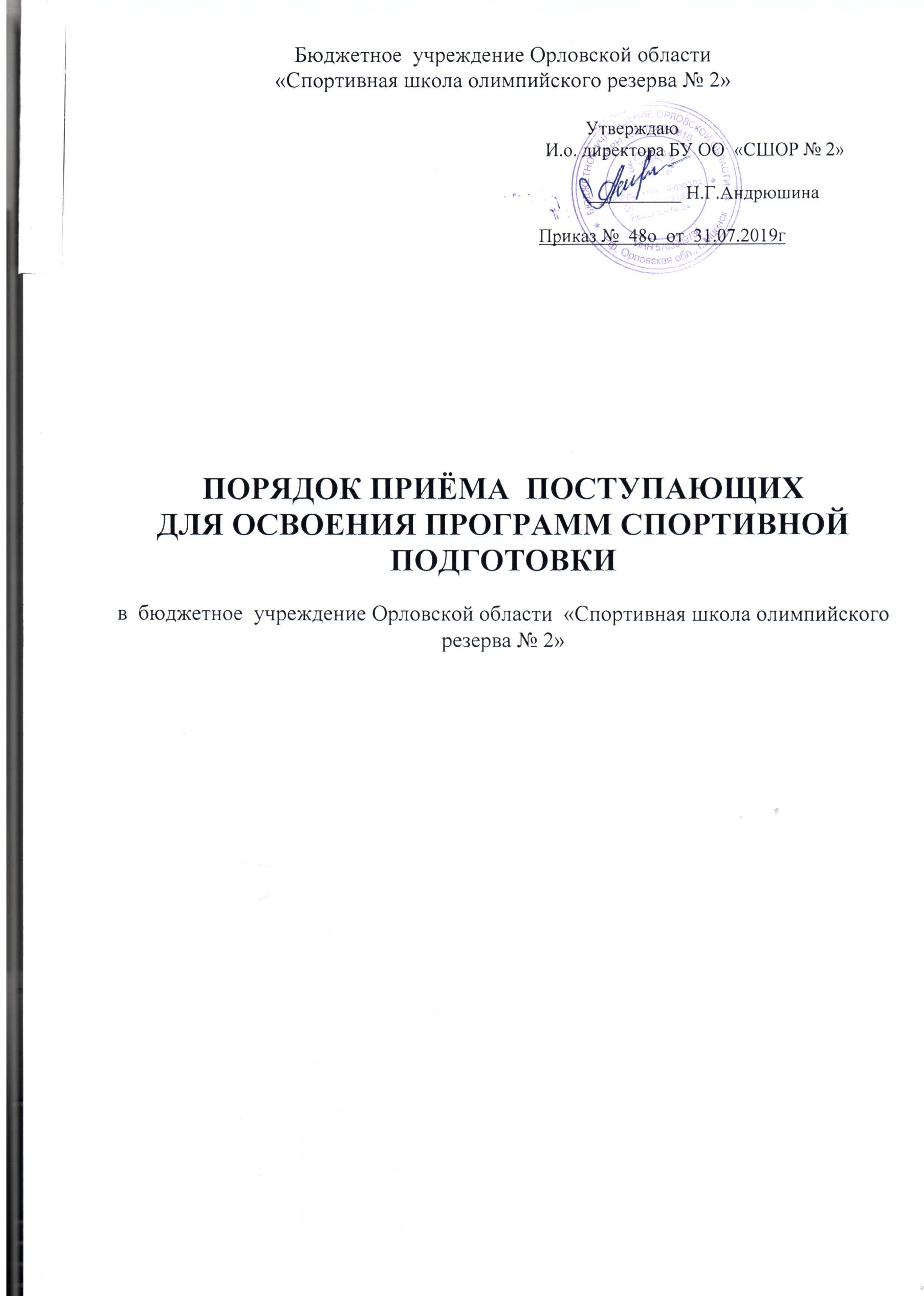 1.Общие положения.1.1. Положение (далее Порядок)  о приеме в БУ ОО «СШОР № 2» разработан в соответствии со следующими нормативно-правовыми актами:-Конвенцией о правах ребенка;-Конституцией Российской Федерации;- Федеральным законом Российской Федерации  «Об основных  гарантиях прав ребенка Российской Федерации»;-  Приказом Минспорта России от 16 августа . N 645 "Об утверждении Порядка приема лиц в физкультурно-спортивные организации, созданные Российской Федерацией и осуществляющие спортивную подготовку";- Федеральным законом от 04.12.2007 г. № 329- ФЗ (ред. от 02.07.2013 г) «О физической культуре и спорте в Российской Федерации»;- Устав Учреждения.1.2. Настоящий Порядок регламентирует приём граждан в Учреждение  для прохождения спортивной подготовки по видам спорта на этапах многолетней спортивной подготовки.1.3. Спортивная подготовка осуществляется в соответствии с программами  по видам спорта, разработанными и утверждёнными Учреждением на основе Федеральных стандартов спортивной подготовки.1.4. Организация тренировочного  процесса в «СШОР № 2» осуществляется в соответствии с  планом, расписанием занятий,  федеральными стандартами спортивной подготовки по видам спорта.  Тренировочный процесс на каждом этапе ведется на основе программы по  виду спорта,   и индивидуальных планов подготовки спортсменов. 1.5. Приём, индивидуальный отбор и зачисление в «СШОР №2» осуществляется с 01.09 по 24.12 текущего года.   1) В группы начальной подготовки зачисляются из числа несовершеннолетних граждан   по итогам индивидуального отбора (тестирования) и не имеющие медицинских противопоказаний в установленном для вида спорта минимальном возрасте. Период обучения 1-2 (3,4) года в зависимости от вида спорта.  2) Группы тренировочного  этапа (этап спортивной специализации) комплектуются из     числа только практически здоровых спортсменов, прошедших не менее одного года необходимую подготовку, при выполнении ими нормативных показателей по общефизической и специальной подготовке, выполнивших (подтвердивших)  спортивный разряд. Период обучения 5 лет в зависимости от вида спорта; 3)  Группы  совершенствования спортивного мастерства  комплектуются из спортсменов, выполнивших (подтвердивших) нормативные требования кандидата в мастера спорта. Перевод по годам обучения на данном этапе осуществляется при условии положительной динамики прироста спортивных показателей, а также выполнении нормативных показателей по профилирующему виду спорта. Период обучения 3 года в зависимости от вида спорта;4) Группы  высшего спортивного мастерства комплектуются из спортсменов прошедших этапы обучения, выполнивших звания Мастера спорта. Перевод по годам обучения на данном этапе обучения осуществляется при условии стабильной динамики прироста спортивных показателей, зачисления в спортивные сборные команды Орловской области и Российской Федерации.  2. Организация работы приёмной и апелляционных  комиссий1. Настоящий Порядок приема поступающих для освоения программ спортивной подготовки (далее - Порядок) регламентирует прием граждан для освоения программ спортивной подготовки  на основании результатов индивидуального отбора лиц, имеющих необходимые для освоения программы спортивной подготовки способности в области физической культуры и спорта (далее - поступающих).2. При приеме граждан для освоения программ спортивной подготовки требования к уровню их образования не предъявляются.3. Индивидуальный отбор проводится в целях выявления у поступающих физических, психологических способностей и (или) двигательных умений, необходимых для освоения соответствующих программ спортивной подготовки.Для проведения индивидуального отбора поступающих «СШОР №2» проводит тестирование, а также вправе проводить предварительные просмотры, анкетирование, консультации в порядке, установленном локальными актами.5. В целях организации приема и проведения индивидуального отбора поступающих в «СШОР № 2» создаются приемная (не менее 5 человек) и апелляционная (не менее 3 человек) комиссии.Регламенты работы комиссий определяются локальным нормативным актом «СШОР № 2». Составы комиссий утверждаются распорядительным актом «СШОР № 2». В состав комиссий входят: председатель комиссии, заместитель председателя комиссии, члены комиссии. Секретарь комиссии может не входить в состав комиссий.5.1. Председателем приемной комиссии является руководитель «СШОР № 2» или лицо, им уполномоченное.Состав приемной комиссии (не менее пяти человек) формируется из числа тренерского состава, медицинского работника «СШОР № 2», участвующих в реализации  программ спортивной подготовки.5.2. Председателем апелляционной комиссии является руководитель «СШОР № 2» (в случае, если он не является председателем приемной комиссии) или лицо, им уполномоченное.Состав апелляционной комиссии (не менее трех человек) формируется из числа тренерского состава,  медицинского работника «СШОР № 2», участвующих в реализации  программ спортивной подготовки и не входящих в состав приемной комиссии.6. При организации приема поступающих руководитель «СШОР № 2» обеспечивает соблюдение их прав, прав их законных представителей, установленных законодательством Российской Федерации, гласность и открытость работы приемной и апелляционной комиссий, объективность оценки способностей и склонностей поступающих.7. Не позднее чем за месяц до начала приема документов «СШОР № 2» на своем информационном стенде и официальном сайте в информационно-телекоммуникационной сети "Интернет" размещает следующую информацию и документы с целью ознакомления с ними поступающих, а также законных представителей несовершеннолетних поступающих:копию устава «СШОР № 2»;локальные нормативные акты, регламентирующие организацию тренировочного процесса по  программам спортивной подготовки ;расписание работы приемной и апелляционной комиссий  «СШОР № 2»;количество бюджетных мест в соответствующем году по программам спортивной подготовки, а также количество вакантных мест для приема поступающих (при наличии);сроки приема документов для освоения программам спортивной подготовки  в соответствующем году;сроки проведения индивидуального отбора поступающих в соответствующем году;формы отбора поступающих и его содержание по каждой  программе спортивной подготовки;требования, предъявляемые к уровню физических (двигательных) способностей и к психологическим качествам поступающих;систему оценок (отметок, баллов, показателей в единицах измерения), применяемую при проведении индивидуального отбора поступающих;правила подачи и рассмотрения апелляций по процедуре и (или) результатам индивидуального отбора поступающих;сроки зачисления поступающих в «СШОР № 2».8. Количество поступающих на бюджетной основе для освоения программ спортивной подготовки определяется учредителем «СШОР № 2» в соответствии с государственным  заданием на оказание государственных  услуг, работы.9. Приемная комиссия обеспечивает функционирование специальных телефонных линий, а также раздела сайта «СШОР № 2» в информационно-телекоммуникационной сети "Интернет" для оперативных ответов на обращения, связанные с приемом поступающих.3. Организация приема поступающих10. Организация приема и зачисления поступающих, а также их индивидуальный отбор осуществляются приемной комиссией «СШОР № 2».«СШОР № 2» самостоятельно устанавливает сроки приема документов в соответствующем году, но не позднее чем за месяц до проведения индивидуального отбора поступающих.11. Прием в «СШОР № 2» на освоение программам спортивной подготовки осуществляется по письменному заявлению поступающих, достигших 14-летнего возраста, или законных представителей поступающих.Заявление о приёме могут подаваться одновременно в несколько физкультурно-спортивных организаций.    В заявлении о приеме в «СШОР № 2» указываются следующие сведения:наименование  программы спортивной подготовки, на которую планируется поступление;фамилия, имя и отчество (при наличии) поступающего;дата рождения поступающего;фамилия, имя и отчество (при наличии) законных представителей поступающего;номера телефонов законных представителей поступающего (при наличии);адрес места регистрации и (или) фактического места жительства поступающего;сведения о гражданстве поступающего (при наличии).   В заявлении фиксируются факт ознакомления поступающего или  законных представителей несовершеннолетнего поступающего с уставом «СШОР № 2» и ее локальными нормативными актами, а также согласие на проведение процедуры индивидуального отбора поступающего.12. При подаче заявления представляются следующие документы:копия свидетельства о рождении, паспорта (при наличии) поступающего;- медицинские документы об отсутствие у поступающего противопоказаний для освоения  программ спортивной подготовки в области физической культуры и спорта;фотографии поступающего (в количестве 1 шт. 3х4).13. На каждого поступающего заводится личное дело, в котором хранятся все сданные документы и материалы результатов индивидуального отбора.Личные дела поступающих хранятся в «СШОР № 2» не менее трех месяцев с начала объявления приема в спортивную школу.4. Организация проведения индивидуальногоотбора поступающих14. Индивидуальный отбор поступающих в «СШОР № 2» проводит приемная комиссия.«СШОР № 2» самостоятельно устанавливает сроки проведения индивидуального отбора поступающих в соответствующем году, утверждаемые распорядительным актом «СШОР № 2».15. Индивидуальный отбор поступающих проводится в формах, предусмотренных «СШОР № 2», с целью зачисления лиц, обладающих способностями в области физической культуры и спорта, необходимыми для освоения  программ с учетом федеральных стандартов спортивной подготовки.16. Во время проведения индивидуального отбора поступающих присутствие посторонних лиц допускается только с разрешения руководителя «СШОР № 2».17. Результаты индивидуального отбора объявляются не позднее чем через три рабочих дня после его проведения.Объявление указанных результатов осуществляется путем размещения пофамильного списка-рейтинга с указанием системы оценок, применяемой в «СШОР № 2», и самих оценок (отметок, баллов, показателей в единицах измерения), полученных каждым поступающим по итогам индивидуального отбора.Данные результаты размещаются на информационном стенде и на официальном сайте «СШОР № 2» в информационно-телекоммуникационной сети "Интернет" с учетом соблюдения законодательства Российской Федерации в области персональных данных.18. В  «СШОР № 2» предусматривается проведение дополнительного отбора для лиц, не участвовавших в первоначальном индивидуальном отборе в установленные «СШОР № 2» сроки по уважительной причине, в пределах общего срока проведения индивидуального отбора поступающих.5. Подача и рассмотрение апелляции.Повторное проведение отбора поступающих19. Законные представители поступающих вправе подать апелляцию по процедуре и (или) результатам проведения индивидуального отбора в апелляционную комиссию не позднее следующего рабочего дня после объявления результатов индивидуального отбора.Апелляция рассматривается не позднее одного рабочего дня со дня ее подачи на заседании апелляционной комиссии, на которое приглашаются законные представители поступающих, подавшие апелляцию.Для рассмотрения апелляции секретарь приемной комиссии направляет в апелляционную комиссию протоколы заседания приемной комиссии, результаты индивидуального отбора.20. Апелляционная комиссия принимает решение о целесообразности или нецелесообразности повторного проведения индивидуального отбора в отношении поступающего, законные представители которого подали апелляцию.Решение принимается большинством голосов членов апелляционной комиссии, участвующих в заседании, при обязательном присутствии председателя комиссии. При равном числе голосов председатель апелляционной комиссии обладает правом решающего голоса.Решение апелляционной комиссии оформляется протоколом, подписывается председателем и доводится до сведения подавших апелляцию законных представителей поступающего под роспись в течение одного рабочего дня с момента принятия решения, после чего передается в приемную комиссию.21. Повторное проведение индивидуального отбора поступающих проводится в течение трех рабочих дней со дня принятия решения о целесообразности такого отбора в присутствии не менее двух членов апелляционной комиссии.22. Подача апелляции по процедуре проведения повторного индивидуального отбора поступающих не допускается.6. Порядок зачисления и дополнительный прием поступающихв «СШОР № 2».23. Зачисление поступающих в «СШОР № 2» на обучение по программам спортивной подготовки оформляется распорядительным актом «СШОР № 2» на основании решения приемной комиссии или апелляционной комиссии в сроки, установленные спортивной школы.24. При наличии мест, оставшихся вакантными после зачисления по результатам индивидуального отбора поступающих, учредитель может предоставить «СШОР № 2» право проводить дополнительный прием поступающих.Зачисление на вакантные места проводится по результатам дополнительного индивидуального отбора.25. Организация дополнительного приема и зачисления осуществляется в соответствии с локальными нормативными актами «СШОР № 2», при этом сроки дополнительного приема поступающих публикуются на информационном стенде «СШОР №2» и на официальном сайте  в информационно-телекоммуникационной сети "Интернет".26. Дополнительный индивидуальный отбор поступающих осуществляется в сроки, установленные «СШОР № 2», в порядке, установленном 4 настоящего Порядка.         27. Основанием для отказа в приёме в «СШОР № 2» являются:- отсутствие свободных мест в «СШОР № 2»;- отрицательные результаты индивидуального отбора;- неявка поступающего в установленное время для прохождения индивидуального отбора в «СШОР № 2»;- медицинские противопоказания у поступающего для прохождения обучения для освоения программам спортивной подготовки.                                                                                   Составила:  заместитель директора  Андрюшина Н.Г.Приложение № 1к Порядку о приёме поступающих для освоения программспортивной подготовкив БУ ОО  «СШОР № 2».РЕГЛАМЕНТработы приёмной комиссии в 2020-2021  спортивном  году для зачисления в БУ ОО «СШОР № 2».Приложение № 2                                                                                             к Порядку о приёме поступающих для освоения программ                                                                                               спортивной подготовки в БУ ОО  «СШОР № 2».РЕГЛАМЕНТработы апелляционной  комиссии в 2020-2021 спортивном годуПриложение № 3                                                                                             к Порядку о приёме поступающих для освоения программ                                                                                               спортивной подготовки в БУ ОО  «СШОР № 2»Тестовые задания для поступающих на отделение бокс и способы их оценкиПримечание: При подведении итогов сдачи тестовых заданий и составления рейтингов поступающих в отделение бокс преимущества будут иметь поступающие, показавшие лучшие результаты по скоростным показателям.Тестовые задания для поступающих на отделение спортивная борьба и способы их оценкиПримечание: При подведении итогов сдачи тестовых заданий и составления рейтингов поступающих в отделение спортивной борьбы преимущества будут иметь поступающие, показавшие лучшие результаты по силовым показателям.Тестовые задания для поступающих на отделение восточное боевое единоборство и способы их оценкиПримечание: При подведении итогов сдачи тестовых заданий и составления рейтингов поступающих в отделение дзюдо преимущества будут иметь поступающие, показавшие лучшие результаты по скоростным показателям.Тестовые задания для поступающих на отделение всестилевое каратэи способы их оценкиТестовые задания для поступающих на отделение дзюдо и способы их оценкиТестовые задания для поступающих на отделение легкой атлетики и способы их оценкиПримечание: При подведении итогов сдачи тестовых заданий и составления рейтингов поступающих в отделение легкая атлетика преимущества будут иметь поступающие, показавшие лучшие результаты по скоростным показателям. Ключевые компетенции для поступающих на отделение шахматы и способы их оценкиТестовые задания для поступающих на отделение лыжные гонки и способы их оценкиПримечание: При подведении итогов сдачи тестовых заданий и составления рейтингов поступающих в отделение лыжные гонки преимущества будут иметь поступающие, показавшие лучшие результаты по скоростным показателям.Тестовые задания для поступающих на отделение тяжелой атлетики и способы их оценкиПримечание: При подведении итогов сдачи тестовых заданий и составления рейтингов поступающих в отделение тяжелой атлетики преимущества будут иметь поступающие, показавшие лучшие результаты по силовым показателям.Приём документов поступающих 01 сентября  – 30 октября 2020г.с 10.00 до 15.00Проведение тестирования поступающих17 сентября 2020г. в 15-0024 сентября 2020г. в 15-00          01октября 2020г в 15-00          15 октября 2020г в 15-00Проведение дополнительного тестирования поступающих, пропустивших основное тестирование по уважительной причине30 октября 2020г. в 15-00Срок зачисления в школу  на основании индивидуального отбора и представленных документовдо  01 ноября 2020гПриём документов на освободившиеся  бюджетные (вакантные) местас 02 ноября 2020г. по 23 декабря 2020гс 10.00 до 15.00Проведение тестирования поступающих на освободившиеся (вакантные) бюджетные места30 ноября 2020г в 15-0024 декабря 2020г в 15-00Приём апелляций законных представителей поступающих25 сентября  2020г.с 10.00 до 16.00Заседание апелляционной комиссии28 сентября 2020г в 11.00Проведение дополнительного тестирования по решению апелляционной комиссии поступающих, подавших апелляцию29 сентября 2020г в 15.00Приём апелляций законных представителей поступающих01 декабря 2020г с 10.00 – 16.0025 декабря 20120г с 10.00 -16.00№Тестовое задание5 баллов4 балла3 балла2 балла1 балл1Бег  5,45,55,65,75,82Бег 15,0015,115,215,315,43Подтягивание на перекладине654324Сгибание и разгибание рук в упоре лежа35343332305Прыжок в длину с места 180179178177176№Тестовое задание5 баллов4 балла3 балла2 балла1 балл1Бег  9,89,910,0010,0110,022Челночный бег 3x10 м 7,87,98,008,018,023Бег  3,203,213,223,233,244Подтягивание на перекладине 1086425Подъем туловища, лежа на спине 1614121086Сгибание и разгибание рук в упоре лёжа1514131213№Тестовое задание5 баллов4 балла3 балла2 балла1 балл1Бег  мальчики6,97,07,57,67,71Бег  девочки7,27,37,47,57,62Челночный бег 3х10 ммальчики10,410,510,610,0710,82Челночный бег 3х10 мдевочки10,911,0011,0111,0211,013Наклон вперёд из положения стоя с выпрямленными ногамимальчикиПальцами  рук коснуться полаПальцами  рук коснуться полаПальцами  рук коснуться полаПальцами  рук коснуться полаПальцами  рук коснуться пола3Наклон вперёд из положения стоя с выпрямленными ногамидевочкиПальцами  рук коснуться полаПальцами  рук коснуться полаПальцами  рук коснуться полаПальцами  рук коснуться полаПальцами  рук коснуться пола4Подтягивание на перекладинемальчики2104Подтягивание на перекладинедевочки432105Сгибание и разгибание рук в упоре лежамальчики765435Сгибание и разгибание рук в упоре лежадевочки432106Подъем туловища, лежа на спине мальчики1098766Подъем туловища, лежа на спине девочки87654№Тестовое задание5 баллов4 балла3 балла2 балла1 балл1Бег  мальчики6,97,07,57,67,71Бег  девочки7,27,37,47,57,62Челночный бег 3х10 ммальчики10,410,510,610,0710,82Челночный бег 3х10 мдевочки10,911,0011,0111,0211,013Наклон вперёд из положения стоя с выпрямленными ногамиПальцами  рук коснуться полаПальцами  рук коснуться полаПальцами  рук коснуться полаПальцами  рук коснуться полаПальцами  рук коснуться полаПальцами  рук коснуться пола4Подтягивание на перекладинемальчики2104Подтягивание на перекладинедевочкинизкая перекладина432105Сгибание и разгибание рук в упоре лежамальчики765435Сгибание и разгибание рук в упоре лежадевочки432106Подъем туловища, лежа на спине мальчики1098766Подъем туловища, лежа на спине девочки87654№Тестовое задание5 баллов4 балла3 балла2 балла1 балл1Стойка на одной ноге, руки на поясе. Фиксация положения мальчики1098761Стойка на одной ноге, руки на поясе. Фиксация положения девочки876542Сгибание и разгибание рук в упоре лежамальчики432102Сгибание и разгибание рук в упоре лежадевочки321103Прыжок в длину с местамальчики90898887863Прыжок в длину с местадевочки70696867664  Наклон вперёд из положения стоя с выпрямленными ногами  на полу                Пальцами  рук коснуться пола              Пальцами  рук коснуться пола              Пальцами  рук коснуться пола              Пальцами  рук коснуться пола4  Наклон вперёд из положения стоя с выпрямленными ногами  на полу                Пальцами  рук коснуться пола              Пальцами  рук коснуться пола              Пальцами  рук коснуться пола              Пальцами  рук коснуться пола№Тестовое заданиеТестовое задание5 баллов4 балла3 балла2 балла1 балл1Челночный бег 3х10 мЧелночный бег 3х10 м9,59,69,79,89,92Прыжок в длину с места мальчики1301291281271252Прыжок в длину с места девочки1251241231221213Прыжки через скакалку в течении 30 с.мальчики25242322213Прыжки через скакалку в течении 30 с.девочки30292827264Сгибание и разгибание рукмальчики1098764Сгибание и разгибание рукдевочки543215Наклон вперёд из положения стоя с выпрямленными ногами на полуПальцами  рук коснуться полаПальцами  рук коснуться полаПальцами  рук коснуться полаПальцами  рук коснуться полаПальцами  рук коснуться полаПальцами  рук коснуться пола6Бег 2 кмБез учета времениБез учета времениБез учета времениБез учета времениБез учета времениБез учета времени№Тестовое задание5 баллов4 балла3 балла2 балла1 балл1Бег  мальчики6,97,07,57,67,71Бег  девочки7,27,37,47,57,62Челночный бег 3х10 ммальчики10,410,510,610,710,82Челночный бег 3х10 мдевочки10,911,0011,0111,0211,013Наклон вперёд из положения стоя с выпрямленными ногамиПальцами  рук коснуться полаПальцами  рук коснуться полаПальцами  рук коснуться полаПальцами  рук коснуться полаПальцами  рук коснуться полаПальцами  рук коснуться пола4Подтягивание на перекладинемальчики2104Подтягивание на перекладинедевочкинизкая перекладина432105Сгибание и разгибание рук в упоре лежамальчики765435Сгибание и разгибание рук в упоре лежадевочки432106Подъем туловища, лежа на спине мальчики876546Подъем туловища, лежа на спине девочки54321№Тестовое заданиеТестовое задание5 баллов4 балла3 балла2 балла1 балл1Бег  с высокого стартадевочки6,26,36,46,56,61Бег 60 м с высокого стартамальчики10,810,911,0011,111,22Прыжок в длину с места девочки1351341331321312Прыжок в длину с места мальчики1451441431421413Сгибание и разгибание рукдевочки543213Сгибание и разгибание рукмальчики1098764Поднимания туловищадевочки1098764Поднимания туловищамальчики1514131211№Тестовое задание5 баллов4 балла3 балла2 балла1 балл1Отталкивание двумя ногами, запрыгивания на гимнастическую скамейку с возвратом в течении 10с.юноши876541Отталкивание двумя ногами, запрыгивания на гимнастическую скамейку с возвратом в течении 10с.девушки654322Подъём туловища в течении 30 с.юноши1098762Подъём туловища в течении 30 с.девушки765433Сгибание и разгибание рук (количество раз)юноши1098763Сгибание и разгибание рук (количество раз)девушки543214Вис на перекладине с согнутыми руками (сек)юноши654324Вис на перекладине с согнутыми руками (сек)девушки432105Прыжок в длину с места юноши1301291281271265Прыжок в длину с места девушки125124123122121